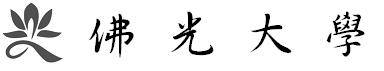 社會科學暨管理學院  應用經濟學系108學年度第4次系課程會議紀錄時     間：109年3月26日（週四）地     點：德香樓B310室主     席：周國偉主任出席人員：戴孟宜老師、林啟智老師、陳麗雪老師、賴宗福老師、李杰憲老師、陳疆平老師在校生代表：陳芷翎委員(學士班)、林奕慈委員(碩士班)請     假：曲靜芳老師、李喬銘老師、產業界代表蕭沂鎮委員、畢業生代表陳俐潔委員記     錄：高靖雯列     席：主席致詞(略)報告事項(略)上次會議決議事項執行狀況討論事項：【提案一】案由：109學士班課程架構調整案，提請討論。說明：依據新版「佛光大學學程實施辦法」第5條（附件一）：「領域核心學程」及「領域專業學程」分別按24-39及20-25學分規劃，且前者必修課程學分數不得低於該學程總學分數之三分之二，後者必修課程學分數則不得低於該學程總學分數之二分之一。前辦法第4條：本校學士班學生於畢業前須完成四大學程，包含：領域核心學程、領域專業學程、跨領域特色學程以及通識教育學程。本系109學士班課程架構(附件二)。決議：依據新版「佛光大學學程實施辦法」第5條：「領域專業學程」按20-25學分，財金實務學程由陳麗雪老師及李喬銘老師各自規劃一門課程，國際商務學程由林啟智老師及陳疆平老師各自規劃一門課程。【提案二】案由：110管理學院「跨領域特色學程」規劃草案，提請討論。說明：依據3/18日「108-1管理學院籌備會議」指示，110管理學院「跨領域特色學程」規劃草案需在4/15日「108-2管理學院籌備會議」前提出。新版「佛光大學學程實施辦法」第5條：「跨領域特色學程」按20-25學分數規劃。決議：經決議提出四個110管理學院「跨領域特色學程」名稱，並提供給管理系討論。名稱如下列所示：1.金融創新及管理學程2.金融科技及管理學程3.休閒產業及管理學程4.服務產業及管理學程臨時動議散會　佛光大學學程實施辦法108.12.25 108 學年度第 2 次教務會議修正通過109.01.14 108 學年度第 5 次行政會議修正通過第 1 條 佛光大學（以下簡稱本校）為創造多元、彈性之跨領域學習環境，擴增學生學習廣度與深度，提升競爭力，特訂定學程實施辦法（以下簡稱本辦法）。第 2 條 本辦法適用於本校各學院、各學系（以下簡稱各院系）學士班。第 3 條 本校各院系學士班有關學程及課程之開設，應依本辦法之規定辦理，本辦法未規定者，依學則或其他相關規定辦理。第 4 條 本校學士班學生於畢業前須完成四大學程，包含：領域核心學程、領域專業學程、跨領域特色學程以及通識教育學程。前項所稱領域係指依本校「組織規程」第 10 條所定各學系之名稱。領域核心學程與領域專業學程由學系負責規劃開設。跨領域特色學程由學院負責規劃開設。通識教育學程由通識教育委員會負責規劃開設。第 5 條 各類學程之學分數依下列規定辦理︰一、「跨領域特色學程」按 20-25 學分數規劃。二、「領域核心學程」按 24-39 學分規劃。三、「領域專業學程」按 20-25 學分規劃。四、「通識教育學程」依本校通識教育實施辦法，按 32 學分規劃。各類學程包含之課程，依其重要性區分為必修或選修，跨領域特色學程及領域核心學程必修課程學分數，合計不得低於該學程總學分數之三分之二；領域專業學程之必修課程學分數則不得低於該學程總學分數之二分之一。各類學程可規劃之選修課數量，以該學程選修學分數的 3 倍計算，再換算為課程數。倘學系所規劃之應修畢業總學分數超過 130 學分（含通識 32 學分）者，應檢討各學程之課程數規劃是否妥適。第 6 條 跨領域特色學程係指為培育跨領域特殊人才，由院內學系或跨院合作規劃。於規劃完成後，應填具學程相關表件，連同學程內各項課程之課程大綱，經各該學院課程委員會審議後，提送本校課程委員會核定。各學院可開設跨領域特色學程數至多二個。完成所屬學院跨領域特色學程者，列為輔修，畢業證書加註：輔修 XXX 學院 XXX學程。第 7 條 領域核心學程由學系依其教育目標，並參照本校及其所屬學院教育目標規劃開設。規劃完成後，應填具學程相關表件連同學程內各項課程之課程大綱，經各該學系暨各該學院課程委員會審議後，提送本校課程委員會核定。各學系僅能開設一個領域核心學程。第 8 條 領域專業學程由學系依其教育目標，及學生升學或就業進路所需之專業能力規劃開設。規劃完成後，應填具學程相關表件連同學程內各項課程之課程大綱，經各該學系暨各該學院課程委員會審議後，提送本校課程委員會核定。各學系以開設二個領域專業學程為上限，若為舊制開設三個（含）以上者，須於110 學年度結束前完成二個領域專業學程之調整。修畢本系之其他領域專業學程者，加註：領域專業選修 XXX 學程。第 9 條 本校為推動國際化，提升學生國際移動力及提升學生就業能力，得另行規劃設置國際學程及就業學程，其核定程序如下：一、國際學程：15 學分；本校學生依規定申請赴經本校認可之境外大學院校進修，而取得之學分與成績，經國際處審查後，得認列為國際學程，畢業證書加註：選修國際學程。二、就業學程：為培養學生之就業能力，由本校教務處設置虛擬產業學院與特定企業合作規劃並提供學生未來就業而設置之學程，其學分數按 15-25 學分規劃，規劃完成後，應填具學程相關表件連同學程內各項課程之課程大綱，提請校課程委員會審議。修畢就業學程者，畢業證書加註：輔修就業學程。第 10 條 為使學程對應學生學習需求，課程符合院、系教育目標、核心能力，每五年辦理一次學程及課程外審為原則。第 11 條 學程新增、修改及退場機制規定如下：一、學程之新增︰院系學程數，應符合本辦法第 7、8、9 條之規範。二、學程之修改︰學程內之課程，異動達三分之一（含）以上者，即為學程之修改，應重新提送各級課程委員會審議。三、領域專業學程之退場：學程內任一必修課程，選修人數連續兩年未達最低開課標準，或兩年全學程課程之異動達二分之一，應即進行學程檢討，並向院、校課程委員會提出改善措施或學程退場之規劃。第 12 條 不同學程如列有相同或等同之課程，經學程所屬單位審查同意認列，該課程之學分得同時採計為不同學程之學分，惟畢業學分只計算一次，不同學程之相同課程以 2門為上限。第 13 條 各院系學士班學生，須依本校通識教育實施辦法規定，完成通識教育學程，並依本辦法規定，完成所屬學院一項跨領域特色學程及各該學系主修領域，且總學分數不得少於 128 學分，始得畢業。若完成前項規定之學程後，仍不足 128 學分，可以自由選修補足。其亦得透過第二輔修方式修讀外系領域核心學程、領域專業學程、學院跨領域特色學程或其它就業學程等方式補足，畢業證書加註：輔修 XXX 學院（系）XXX 學程。第一項所稱主修領域係指各學系領域核心學程及任一領域專業學程之統稱，其總學分數最高不得超過 64 學分。第 14 條 各院系學士班學生，除主修領域外，完成其所屬學系其他領域專業學程者，畢業證書加註：領域專業選修 XXX 學程；完成其他學系之主修領域者，稱第二主修，畢業證書加註：第二主修 XXX 學系 XXX 學程。第 15 條 各院系應利用各種場合、方式，向本院系學生說明實施學程之意義與方式，並解釋本院系及其他各院系各類學程之意義與內涵;各學系班級或學術家族導師，亦應觀察各導生之性向、就業或升學取向等，輔導學生選課及逐步完成其合適之學程。第 16 條 學生修習各類學程，無須事先登記或申請，惟須於三年級第一學期課程初選前，至「個人學習藍圖（IDP 系統-iProgram）」確認所選擇修習之學程及其所屬課程架構學年度，俾利各相關單位辦理初審及教務處辦理複審。其審查結果，教務處應通知各學系、學生及其導師。第 17 條 本辦法於 109 年 1 月 14 日修正後適用於 110（含）學年度以後入學學生；109（含）學年度以前入學已依原定課程架構修習之學生，亦得申請，經院系輔導後，適用本辦法之規定。實施新制後，新、舊制之學程和課程抵認事宜依各院、系相關抵認辦法規定自行辦理。第 18 條 本辦法自發布日施行。佛光大學 應用經濟學系學士班課程架構表（109）學年新訂課程架構佛光大學課程學程制相關表單作業要點101.12.26 101學年度第2次教務會議修正通過本校為律定各學院（系）課程學程制作業，依據本校「學程實施辦法」第10條之規定，訂定「課程學程制相關表單作業要點」（以下簡稱本要點）。各學院及學系規劃學程（含跨領域學程）應考量學生就業、升學等進路，建立「學程生涯進路圖」，並依其學習能力指標規劃達成教學目標之基本素養及核心能力，如「院基礎課程與院指標關聯表」及「學系各項學程及系指標關聯表」，以落實成果導向之課程規劃，進而規劃設計各學系「課程架構表」。各學系學生如欲申請相同或等同課程認定，需填寫本校「相同或等同課程認定申請單」，經申請計入學分學程所屬學系助理及受理單位主管核章後，影本送教務處備查。依學程周全性考量，相同課程可規劃納於不同學程中。不同學程中如列有相同或等同之課程，請學院或學系填寫本校「相同或等同課程對照表」，經學程主辦院或系課程委員會審查同意，該課程即可同時認列為不同學程課程，惟畢業學分只計算一次。前項「相同或等同課程對照表」經審查同意後，請學院或學系置放於所屬網頁，以茲公告與學生週知。本要點自發布日施行。OO學院OO學系課程學程與教育目標、基本素養及核心能力之對應備註：1.高度相關對應請以★、中度相關對應請以◎方式註記。2.表格不敷使用時，請自行增列。※ 102-3校課程決議：依本校學程實施辦法規定各學系課程規劃完成後，應連同學程內各項課程之課程大綱，提經各該學系暨各該學院課程委員會審議後，提送本校課程委員會核定。爾後學年課程架構如有修正請依(下表範例)提送各級課程委員會審議。提案會議決議執行/列管情況108-2系課程會議案由：本系109學年度學士班課程架構，提請討論。決議：照案通過。提送至院辦/解除列管。108-3系課程會議案由：統計分析開放104-106學年度入學學生抵認經貿產業學程內全球經濟分析選修課程，提請討論。決議：同意，抵認照案通過/解除列管。108-3系課程會議案由：碩士班的休閒管理與經濟分析專題開放104-106學年度入學學生抵認學士班經貿產業學程內健康與休閒管理選修課程，提請討論。決議：同意，抵認。照案通過/解除列管。108-3系課程會議案由：本系109學年度碩士班課程修訂案，提請討論。決議：照案通過，109學年度入學生適用之碩士在職專班課架一併修訂。提送至院辦/解除列管。108-3系課程會議案由：本系大三學生10613322許家筠欲修習管理系「休閒事業管理」抵認本系學士班經貿產業學程內「健康與休閒管理」，提請討論。決議：同意，抵認。照案通過/解除列管。一、本系學士班學生畢業學分數   128   學分二、通識教育課程  32    學分三、本系學士班主修必修學分數72學分，由以下三個學程組成：(一) 社科院基礎學程          21   學分(二)應用經濟學系核心學程  33  學分(三)本系學士班專業選修學程（二選一）四、本系學士班專業選修學程 (一) 國際商務學程  21  學分(二) 財金實務學程  21  學分五、各學程課程如下表：一、本系學士班學生畢業學分數   128   學分二、通識教育課程  32    學分三、本系學士班主修必修學分數72學分，由以下三個學程組成：(一) 社科院基礎學程          21   學分(二)應用經濟學系核心學程  33  學分(三)本系學士班專業選修學程（二選一）四、本系學士班專業選修學程 (一) 國際商務學程  21  學分(二) 財金實務學程  21  學分五、各學程課程如下表：一、本系學士班學生畢業學分數   128   學分二、通識教育課程  32    學分三、本系學士班主修必修學分數72學分，由以下三個學程組成：(一) 社科院基礎學程          21   學分(二)應用經濟學系核心學程  33  學分(三)本系學士班專業選修學程（二選一）四、本系學士班專業選修學程 (一) 國際商務學程  21  學分(二) 財金實務學程  21  學分五、各學程課程如下表：一、本系學士班學生畢業學分數   128   學分二、通識教育課程  32    學分三、本系學士班主修必修學分數72學分，由以下三個學程組成：(一) 社科院基礎學程          21   學分(二)應用經濟學系核心學程  33  學分(三)本系學士班專業選修學程（二選一）四、本系學士班專業選修學程 (一) 國際商務學程  21  學分(二) 財金實務學程  21  學分五、各學程課程如下表：一、本系學士班學生畢業學分數   128   學分二、通識教育課程  32    學分三、本系學士班主修必修學分數72學分，由以下三個學程組成：(一) 社科院基礎學程          21   學分(二)應用經濟學系核心學程  33  學分(三)本系學士班專業選修學程（二選一）四、本系學士班專業選修學程 (一) 國際商務學程  21  學分(二) 財金實務學程  21  學分五、各學程課程如下表：一、本系學士班學生畢業學分數   128   學分二、通識教育課程  32    學分三、本系學士班主修必修學分數72學分，由以下三個學程組成：(一) 社科院基礎學程          21   學分(二)應用經濟學系核心學程  33  學分(三)本系學士班專業選修學程（二選一）四、本系學士班專業選修學程 (一) 國際商務學程  21  學分(二) 財金實務學程  21  學分五、各學程課程如下表：一、本系學士班學生畢業學分數   128   學分二、通識教育課程  32    學分三、本系學士班主修必修學分數72學分，由以下三個學程組成：(一) 社科院基礎學程          21   學分(二)應用經濟學系核心學程  33  學分(三)本系學士班專業選修學程（二選一）四、本系學士班專業選修學程 (一) 國際商務學程  21  學分(二) 財金實務學程  21  學分五、各學程課程如下表：一、本系學士班學生畢業學分數   128   學分二、通識教育課程  32    學分三、本系學士班主修必修學分數72學分，由以下三個學程組成：(一) 社科院基礎學程          21   學分(二)應用經濟學系核心學程  33  學分(三)本系學士班專業選修學程（二選一）四、本系學士班專業選修學程 (一) 國際商務學程  21  學分(二) 財金實務學程  21  學分五、各學程課程如下表：一、本系學士班學生畢業學分數   128   學分二、通識教育課程  32    學分三、本系學士班主修必修學分數72學分，由以下三個學程組成：(一) 社科院基礎學程          21   學分(二)應用經濟學系核心學程  33  學分(三)本系學士班專業選修學程（二選一）四、本系學士班專業選修學程 (一) 國際商務學程  21  學分(二) 財金實務學程  21  學分五、各學程課程如下表：一、本系學士班學生畢業學分數   128   學分二、通識教育課程  32    學分三、本系學士班主修必修學分數72學分，由以下三個學程組成：(一) 社科院基礎學程          21   學分(二)應用經濟學系核心學程  33  學分(三)本系學士班專業選修學程（二選一）四、本系學士班專業選修學程 (一) 國際商務學程  21  學分(二) 財金實務學程  21  學分五、各學程課程如下表：類別課號課號科目名稱英文名稱修別學分數開課年級開課年級備註類別課號課號科目名稱英文名稱修別學分數年級學期備註系核心學程AE103AE103微積分Calculus必3一上系核心學程AE201AE201統計學一Statistics (I)必3二上系核心學程AE203AE203個體經濟學一Microeconomics (I)必3二上需先修畢經濟學二系核心學程AE205AE205總體經濟學一Macroeconomics (I)必3二上系核心學程AE202AE202統計學二Statistics (I)必3二下系核心學程AE204AE204個體經濟學二Microeconomics (II)必3二下系核心學程AE207AE207總體經濟學二Macroeconomics (II)必3二下系核心學程AE104AE104微積分二Calculus II必3一下系核心學程AE111AE111會計學Accounting必3一下系核心學程AE361AE361貨幣銀行學Money and Banking選3二上7門至少選修2門系核心學程AE406AE406產業經濟學Industrial Economics選3二上7門至少選修2門系核心學程AE222AE222財政學Public Finance選3二下7門至少選修2門系核心學程AE322AE322賽局理論Game Theory選3二上7門至少選修2門系核心學程AE329AE329健康與休閒管理Health and Leisure Management選3二下7門至少選修2門系核心學程AE354AE354商用軟體應用Application on Commercial Software選3二下7門至少選修2門系核心學程AE334AE334衍生性金融商品Financial Derivatives選3二下7門至少選修2門系核心學程AE356AE356應用經濟-微學分Applied Economics Micro credits courses選3全全7門至少選修2門系專業選修學程財金實務學程AE219投資學Investments必3二下選修課7門任選3門系專業選修學程財金實務學程AE220財務報表分析Analysis of Financial Statements必3二下選修課7門任選3門系專業選修學程財金實務學程AE211財務管理Financial Management必3二上選修課7門任選3門系專業選修學程財金實務學程AE407財經證照一Financial and Economic Certificates (I)必3三上選修課7門任選3門系專業選修學程財金實務學程AE343財經證照二Financial and Economic Certificates (II)選3三下選修課7門任選3門系專業選修學程財金實務學程AE226保險學Insurance選3三下選修課7門任選3門系專業選修學程財金實務學程AE330個人理財規劃Personal Financial Planning選3三上選修課7門任選3門系專業選修學程財金實務學程AE332共同基金Mutual Funds選3三下選修課7門任選3門系專業選修學程財金實務學程AE344職場實務專題Seminar of Workplace Practices 選3四上選修課7門任選3門系專業選修學程財金實務學程AE350企業實習AInternship A選3四下選修課7門任選3門系專業選修學程財金實務學程AE410企業實習BInternship B選3四下選修課7門任選3門系專業選修學程國際商務學程AE408國際金融International Finance必3三下系專業選修學程國際商務學程AE101國際貿易理論與政策International Trade: Theory and Policy必3二下系專業選修學程國際商務學程AE403商管英文Business English必3二上系專業選修學程國際商務學程AE214國際貿易實務 (一)International Trade Practice (I)必3三上系專業選修學程國際商務學程AE409國際貿易實務 (二)International Trade Practice (II)選3三下選修課6門任選3門系專業選修學程國際商務學程AE404財經英文閱讀與聽力Reading and Listening in Financial and Economic English選3二上選修課6門任選3門系專業選修學程國際商務學程AE405財經英文寫作與會話Writing and Conversation in Financial and Economic English選3二下選修課6門任選3門系專業選修學程國際商務學程AE311全球經濟分析Global Economic Analysis選3三下選修課6門任選3門系專業選修學程國際商務學程AE316外匯交易與資金管理Foreign Exchange and Capital Management選3三下選修課6門任選3門系專業選修學程國際商務學程AE331金融市場與機構管理Management on Financial Markets and Institutions選3三上選修課6門任選3門系專業選修學程國際商務學程AE224國際商務International 選3三上西來對接課程系專業選修學程國際商務學程AE225國際管理International Management選3三下西來對接課程系專業選修學程國際商務學程AE336國際行銷International Marketing選3三上西來對接課程系專業選修學程國際商務學程AE401國際企業International Enterprise選3四上西來對接課程系專業選修學程國際商務學程AE402亞洲市場研究Asian Market Research選3四下西來對接課程教育        學 程目標、基本素養與核心能力教育        學 程目標、基本素養與核心能力學程1學程2學程3學程4學程5學程6教育        學 程目標、基本素養與核心能力教育        學 程目標、基本素養與核心能力教育目標教育目標教育目標教育目標教育目標教育目標教育目標教育目標基本素養基本素養基本素養基本素養基本素養基本素養基本素養基本素養核心能力核心能力核心能力核心能力核心能力核心能力核心能力核心能力○○學系101.102 課程架構修正前後對照表          ○○學系101.102 課程架構修正前後對照表          ○○學系101.102 課程架構修正前後對照表          ○○學系101.102 課程架構修正前後對照表          ○○學系101.102 課程架構修正前後對照表          ○○學系101.102 課程架構修正前後對照表          ○○學系101.102 課程架構修正前後對照表          ○○學系101.102 課程架構修正前後對照表          ○○學系101.102 課程架構修正前後對照表          ○○學系101.102 課程架構修正前後對照表          ○○學系101.102 課程架構修正前後對照表          ○○學系101.102 課程架構修正前後對照表          ○○學系101.102 課程架構修正前後對照表          ○○學系101.102 課程架構修正前後對照表          ○○學系101.102 課程架構修正前後對照表          ○○學系101.102 課程架構修正前後對照表          ○○學系101.102 課程架構修正前後對照表          ○○學系101.102 課程架構修正前後對照表          修正後修正後修正後修正後修正後修正後修正後修正前修正前修正前修正前修正前修正前修正前修正前修正前修正前修正前學程名稱課號科目名稱修別學分數開課年級異動說明學程名稱課號科目名稱科目名稱修別修別學分數學分數開課年級開課年級開課年級○○○○學程MD472服務管理必修3二○○○○學程MD472服務管理服務管理必修必修33二二二○○○○學程MD329服務品質必修3二○○○○學程MD329服務品質服務品質必修必修33二二二○○○○學程MD473服務行銷必修3三○○○○學程MD473服務行銷服務行銷必修必修33三三三○○○○學程MD474管理科學必修3二○○○○學程MD474管理科學管理科學必修必修33二二二○○○○學程MD475經營管理實習與專題必修3四○○○○學程MD475經營管理實習與專題經營管理實習與專題必修必修33四四四○○○○學程MD353組織行為選修3三○○○○學程MD353組織行為組織行為選修選修33三三三○○○○學程MD223財務報表分析選修3二○○○○學程MD223財務報表分析財務報表分析選修選修33二二二○○○○學程MD477商用軟體應用選修3一○○○○學程MD477商用軟體應用商用軟體應用選修選修33一一一○○○○學程MD416消費者行為選修3二○○○○學程MD416消費者行為消費者行為選修選修33二二二○○○○學程MD323顧客關係管理選修3三○○○○學程MD323顧客關係管理顧客關係管理選修選修33三三三○○○○學程MD480地方特色產業    選修3二新增○○○○學程○○○○學程MD481觀光行銷         選修3三新增○○○○學程修正後修正後修正後修正後修正後修正後修正後修正前修正前修正前修正前修正前修正前修正前修正前修正前修正前修正前學程名稱課號科目名稱修別學分數開課年級異動說明學程名稱課號科目名稱修別修別學分數學分數開課年級開課年級開課年級開課年級○○○○學程MD408創業管理必修3二○○○○學程MD408創業管理必修必修33二二二二○○○○學程MD478市場調查必修3三○○○○學程MD478市場調查必修必修33三三三三○○○○學程MD253創業財務必修3二○○○○學程MD253創業財務必修必修33二二二二○○○○學程MD254創新與網路創業必修3三○○○○學程MD254創新與網路創業必修必修33三三三三○○○○學程MD475經營管理實習與專題選修3四○○○○學程MD475經營管理實習與專題選修選修33四四四四○○○○學程MD218廣告學選修3三○○○○學程MD218廣告學選修選修33三三三三○○○○學程MD422中小企業管理選修3四○○○○學程MD422中小企業管理選修選修33四四四四○○○○學程MD372財務報表分析選修3二○○○○學程MD372財務報表分析選修選修33二二二二○○○○學程MD208組織行為選修3三○○○○學程MD208組織行為選修選修33三三三三○○○○學程MD153商用軟體應用選修3一○○○○學程MD153商用軟體應用選修選修33一一一一○○○○學程MD416消費者行為選修3二○○○○學程MD416消費者行為選修選修33二二二二○○○○學程MD323顧客關係管理選修3三○○○○學程MD323顧客關係管理選修選修33三三三三○○○○學程MD481觀光行銷        選修3三新增○○○○學程MD482會展產業行銷   選修3三新增 ※ 附註：一.修正項目係指與上學年度課程架構對照修正之情形。」 ※ 附註：一.修正項目係指與上學年度課程架構對照修正之情形。」 ※ 附註：一.修正項目係指與上學年度課程架構對照修正之情形。」 ※ 附註：一.修正項目係指與上學年度課程架構對照修正之情形。」 ※ 附註：一.修正項目係指與上學年度課程架構對照修正之情形。」 ※ 附註：一.修正項目係指與上學年度課程架構對照修正之情形。」 ※ 附註：一.修正項目係指與上學年度課程架構對照修正之情形。」 ※ 附註：一.修正項目係指與上學年度課程架構對照修正之情形。」 ※ 附註：一.修正項目係指與上學年度課程架構對照修正之情形。」 ※ 附註：一.修正項目係指與上學年度課程架構對照修正之情形。」 ※ 附註：一.修正項目係指與上學年度課程架構對照修正之情形。」 ※ 附註：一.修正項目係指與上學年度課程架構對照修正之情形。」 ※ 附註：一.修正項目係指與上學年度課程架構對照修正之情形。」          二.修正處請用「粗體、紅色字並加底線」做為辨識。          二.修正處請用「粗體、紅色字並加底線」做為辨識。          二.修正處請用「粗體、紅色字並加底線」做為辨識。          二.修正處請用「粗體、紅色字並加底線」做為辨識。          二.修正處請用「粗體、紅色字並加底線」做為辨識。          二.修正處請用「粗體、紅色字並加底線」做為辨識。          二.修正處請用「粗體、紅色字並加底線」做為辨識。          二.修正處請用「粗體、紅色字並加底線」做為辨識。          二.修正處請用「粗體、紅色字並加底線」做為辨識。          二.修正處請用「粗體、紅色字並加底線」做為辨識。          二.修正處請用「粗體、紅色字並加底線」做為辨識。          二.修正處請用「粗體、紅色字並加底線」做為辨識。          二.修正處請用「粗體、紅色字並加底線」做為辨識。          二.修正處請用「粗體、紅色字並加底線」做為辨識。          二.修正處請用「粗體、紅色字並加底線」做為辨識。